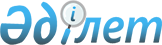 Об определении целевых групп населения в 2016 году
					
			Утративший силу
			
			
		
					Постановление акимата города Рудного Костанайской области от 4 ноября 2015 года № 1595. Зарегистрировано Департаментом юстиции Костанайской области 30 ноября 2015 года № 6027. Утратило силу постановлением акимата города Рудного Костанайской области от 21 апреля 2016 года № 431.
      Сноска. Утратило силу постановлением акимата города Рудного Костанайской области от 21.04.2016 № 431.
      В соответствии со статьей 31 Закона Республики Казахстан от 23 января 2001 года "О местном государственном управлении и самоуправлении в Республике Казахстан", статьями 5, 7 Закона Республики Казахстан от 23 января 2001 года "О занятости населения", акимат города Рудного ПОСТАНОВЛЯЕТ :
      1. Определить целевыми группами населения в 2016 году следующие категории:
      1) малообеспеченные;
      2) молодежь в возрасте до двадцати девяти лет;
      3) воспитанники детских домов, дети-сироты и дети, оставшиеся без попечения родителей, в возрасте до двадцати девяти лет;
      4) одинокие, многодетные родители, воспитывающие несовершеннолетних детей;
      5) граждане, имеющие на содержании лиц, которые в порядке, установленном законодательством Республики Казахстан, признаны нуждающимися в постоянном уходе, помощи или надзоре;
      6) лица предпенсионного возраста (за два года до выхода на пенсию по возрасту);
      7) инвалиды;
      8) лица, уволенные из рядов Вооруженных Сил Республики Казахстан;
      9) лица, освобожденные из мест лишения свободы и (или) принудительного лечения;
      10) оралманы;
      11) выпускники организаций высшего и послевузовского образования;
      12) лица, высвобожденные в связи с ликвидацией работодателя–юридического лица либо прекращением деятельности работодателя–физического лица, сокращением численности или штата работников;
      13) лица, состоящие на учете службы пробации уголовно–исполнительной инспекции;
      14) лица, потерпевшие от акта терроризма, и лица, участвовавшие в его пресечении;
      15) исключен - постановлением акимата города Рудного Костанайской области от 28.12.2015 № 1827 (вводится в действие по истечении десяти календарных дней после дня его первого официального опубликования);
      16) лица старше пятидесяти лет, зарегистрированные в уполномоченном органе по вопросам занятости в качестве безработных;
      17) лица, зарегистрированные в уполномоченном органе по вопросам занятости в качестве безработных, в случае, отсутствия подходящей для них работы;
      18) наркозависимые лица, прошедшие курс лечения и реабилитации.
      Сноска. пункт 1 с изменениями, внесенными постановлением акимата города Рудного Костанайской области от 28.12.2015 1827 (вводится в действие по истечении десяти календарных дней после дня его первого официального опубликования)


       2. Контроль за исполнением настоящего постановления возложить на заместителя акима города Рудного Скаредину Е.В.
      3. Настоящее постановление вводится в действие по истечении десяти календарных дней после дня его первого официального опубликования, и распространяется на отношения возникшие с 1 января 2016 года. 
					© 2012. РГП на ПХВ «Институт законодательства и правовой информации Республики Казахстан» Министерства юстиции Республики Казахстан
				
      Аким города Рудного

Б. Гаязов
